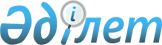 2012 жылдың сәуір-маусымында және қазан-желтоқсанында мерзімді әскери қызметке азаматтардың кезекті шақырылуын ұйымдастыру және қамтамасыз ету туралы
					
			Күшін жойған
			
			
		
					Шығыс Қазақстан облысы Тарбағатай ауданы әкімдігінің 2012 жылғы 06 сәуірдегі N 109 қаулысы. Шығыс Қазақстан облысы Әділет департаментінің Тарбағатай аудандық әділет басқармасында 2012 жылғы 04 мамырда N 5-16-128 тіркелді. Күші жойылды - Тарбағатай ауданы әкімдігінің 2012 жылғы 27 желтоқсандағы N 391 қаулысымен      Күші жойылды - Тарбағатай ауданы әкімдігінің 27.12.2012 N 391 қаулысымен.      РҚАО ескертпесі.

      Құжаттың мәтінде түпнұсқаның пунктуация мен орфографиясы  сақталған.

      Қазақстан Республикасының 2001 жылғы 23 қаңтардағы № 148 «Қазақстан Республикасындағы жергілікті мемлекеттік басқару және өзін-өзі басқару туралы» Заңының 31 бабының 1 тармағының 8) тармақшасына, Қазақстан Республикасының 2012 жылғы 16 ақпандағы № 561-ІV «Әскери қызмет және әскери қызметшілердің мәртебесі туралы» Заңының 27, 28, 31 баптарына, Қазақстан Республикасы Президентінің 2012 жылғы 01 наурыздағы № 274 «Әскери қызметтің белгіленген мерзімін өткерген мерзімді әскери қызметтегі әскери қызметшілерді запасқа шығару және Қазақстан Республикасының азаматтарын 2012 жылдың сәуір-маусымында және қазан-желтоқсанында мерзімді әскери қызметке кезекті шақыру туралы» Жарлығына және Қазақстан Республикасы Үкіметінің 2012 жылғы 12 наурыздағы № 326 «Белгіленген әскери қызмет мерзімін өткерген мерзімді әскери қызметтегі әскери қызметшілерді запасқа шығару және Қазақстан Республикасының азаматтарын 2012 жылдың сәуір-маусымында және қазан-желтоқсанында кезекті мерзімді әскери қызметке шақыру туралы» Қазақстан Республикасы Президентінің 2012 жылғы 01 наурыздағы № 274 Жарлығын іске асыру туралы» қаулысына сәйкес, Тарбағатай ауданының әкімдігі ҚАУЛЫ ЕТЕДІ:



      1. Шақыруды кейінге қалдыруға немесе шақырудан босатылуға құқығы жоқ он сегізден жиырма жеті жасқа дейінгі ер азаматтар, сондай-ақ оқу орындарынан шығарылған, жиырма жеті жасқа толмаған және шақыру бойынша әскери қызметтің белгіленген мерзімін өткермеген азаматтар 2012 жылдың сәуір-маусымында және қазан-желтоқсанында Қазақстан Республикасының Қарулы Күштеріне, Қазақстан Республикасы Ішкі істер министрлігінің Ішкі әскерлеріне, Қазақстан Республикасы Ұлттық қауіпсіздік комитетіне,Қазақстан Республикасы Республикалық ұланына, Қазақстан Республикасы Төтенше жағдайлар министрлігіне мерзімді әскери қызметке шақыру өткізілсін.



      2. Аудандық шақыру комиссиясының құрамы № 1 қосымшаға сәйкес бекітілсін.



      3. Азаматтарды әскери қызметке шақыруды өткізу кестесі № 2 қосымшаға сәйкес бекітілсін.



      4. Аумақтық бірлік әкімдері әскерге шақырылушыларды ауданның қорғаныс істері жөніндегі бөліміне шақырылғандығы туралы хабарландырсын және дер кезінде келуін ұйымдастырсын.



      5. «Тарбағатай ауданы бойынша № 1 медицина бірлестігі» ҚМҚК директоры (Д. Итбаевқа) ұсынылсын:

      1) медициналық куәландыруды өткізу үшін қажетті мөлшерде дәрігерлер мен орта буын медициналық қызметкерлерін бөлу;

      2) қосымша тексерілу үшін жатып емделетін, емдеу-сауықтыру мекемелерінде бос орындар ұстау;

      3) мерзімді әскери қызметке шақыру өткеннен кейін, емдеуді қажет ететін әскерге шақырылушылардың тізімін және қай емдеу мекемелеріне тіркелгені туралы мәліметтерді беру.



      6. Тарбағатай ауданының ішкі істер бөлімі бастығының міндетін атқарушы (Д. Жанарбековке) ұсынылсын:

      1) шақыру медициналық комиссиясының жұмысы кезінде тәртіпті сақтау үшін полиция нарядын бөлу;

      2) бұрын сотталған немесе жазасын өтеп жүрген, қоғамға жат әрекеттері мен қылмыстары үшін тергеуде жүрген, тіркелуге тиісті азаматтар туралы қорғаныс істері жөніндегі бөлімге хабарлау.



      7. Осы қаулының орындалуына бақылау жасау аудан әкімінің орынбасары С. Әзімхановқа жүктелсін.



      8. Осы қаулы алғашқы ресми жарияланған күнінен кейін он күнтізбелік күн өткен соң қолданысқа енгізіледі.

       Тарбағатай ауданының әкімі                 Е. Текешов      Келісілді:      Тарбағатай ауданының қорғаныс

      істері жөніндегі бөлімінің бастығы         А. Қарабиев      05 сәуір 2012 жыл      Тарбағатай ауданының ішкі

      істер бөлімі бастығының

      міндетін атқарушы                          Д. Жанарбеков      05 сәуір 2012 жыл      «Тарбағатай ауданы бойынша

      № 1 медицина бірлестігі»

      ҚМҚК директоры                             Д. Итбаев      05 сәуір 2012 жыл

Тарбагатай ауданы әкімдігінің

2012 жылғы 06 сәуірдегі

№ 109 қаулысына 1-қосымша Шақыру комиссиясының құрамы      Ескерту. 1-қосымша жаңа редакцияда - Тарбағатай ауданы әкімдігінің 2012.09.14 № 268 (жарияланғаннан кейін 10 күн өткеннен соң қолданысқа енгізіледі) қаулысымен.

Тарбағатай ауданы әкімдігінің

2012 жылғы 06 сәуірдегі

№ 109 қаулысына 2-қосымша 1985-2994 жылы туған азаматтарды 2012 жылғы сәуір-маусым

және қазан-желтоқсан айларында мерзімді әскери

қызметке шақыру туралы

КЕСТЕСІкестенің жалғасы:
					© 2012. Қазақстан Республикасы Әділет министрлігінің «Қазақстан Республикасының Заңнама және құқықтық ақпарат институты» ШЖҚ РМК
				1.Әзімханов Сләмбек Шәріпұлыаудан әкімінің орынбасары, комиссия төрағасы2.Абдилбаев Нұртас ТұрысбекұлыТарбағатай ауданының қорғаныс істерi жөнiндегi бөлiмінің бастығы, комиссия төрағасының орынбасары (келісім бойынша)Комиссия мүшелері:Комиссия мүшелері:Комиссия мүшелері:3.Байжуманов Ескал Майданұлыаудандық iшкi iстер бөлiмi бастығының орынбасары (келісім бойынша4.Жақсылыков Гайдар Камзаұлы№ 1 медициналық бірлестігі директорының орынбасары –  медициналық комиссиясының  төрағасы (келісім бойынша)5.Нұрғалиева Күлімхан Жексенбайқызыкомиссия хатшысы (келісім  бойынша)Реттік

саныАуылдық

округтеркүні, айыкүні, айыкүні, айыкүні, айыкүні, айыкүні, айыкүні, айыкүні, айыкүні, айыкүні, айыкүні, айыкүні, айыкүні, айыРеттік

саныАуылдық

округтер16.0417.0418.0419.0420.0423.0424.0425.0426.0427.0430.0401.1002.101Құмкөл ауылдық округі2Ойшілік ауылдық округі3Ақсуат ауылдық округі4Көкжыра ауылдық округі5Жәнтікей ауылдық округі6Қызыл-Кесік ауылдық округі7Екпін ауылдық округі8Кіндікті ауылдық округі9Сатпаев ауылдық округі10Ақжар ауылдық округі11Құйған ауылдық округі12Жетіарал ауылдық округі13Маңырақ ауылдық округі14Тұғыл ауылдық округі15Қабанбай ауылдық округі16Жаңаауыл ауылдық округі17Қарасу ауылдық округіРеттік

саныАуылдық

округтеркүні, айыкүні, айыкүні, айыкүні, айыкүні, айыкүні, айыкүні, айыкүні, айыкүні, айыкүні, айыкүні, айыкүні, айыкүні, айыРеттік

саныАуылдық

округтер03.1004.1005.1008.1009.1010.1011.1112.1015.1016.1017.1018.1019.101Құмкөл ауылдық округі2Ойшілік ауылдық округі3Ақсуат ауылдық округі4Көкжыра ауылдық округі5Жәнтікей ауылдық округі6Қызыл-Кесік ауылдық округі7Екпін ауылдық округі8Кіндікті ауылдық округі9Сатпаев ауылдық округі10Ақжар ауылдық округі11Құйған ауылдық округі12Жетіарал ауылдық округі13Маңырақ ауылдық округі14Тұғыл ауылдық округі15Қабанбай ауылдық округі16Жаңаауыл ауылдық округі17Қарасу ауылдық округі